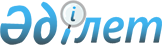 О признании утратившим силу некоторых нормативных правовых актов акимата Мартукского районаПостановление акимата Мартукского района Актюбинской области от 24 июня 2016 года № 252      В соответствии со статьи 31 Закона Республики Казахстан от 23 января 2001 года "О местном государственном управлении и самоуправлении в Республике Казахстан", статьями 27, 50 Закона Республики Казахстан от 06 апреля 2016 года "О правовых актах", акимат района ПОСТАНОВЛЯЕТ:

      1. Признать утратившим силу следующие нормативные правовые акты акимата Мартукского района в связи с принятием Закона Республики Казахстан "О занятности населения" 06 апреля 2016 года:

      1) постановление акимата Мартукского района от 15 марта 2010 года № 94 "Об установлении квоты рабочих мест для инвалидов на предприятиях и организациях Мартукского района" (зарегистрированное в реестре государственной регистрации нормативных правовых актов за № 3-8-110, опубликованное в газете "Мәртөк тынысы" 22 апреля 2010 года);

      2) постановление акимата Мартукского района от 09 апреля 2013 года № 109 "Об установлении квоты рабочих мест для лиц, состоящих на учете службы пробации уголовно-исполнительной инспекции, а также лиц, освобожденных из мест лишения свободы и несовершеннолетних выпускников интернатных организаций в предприятиях и учреждениях Мартукского района" (зарегистрированное в реестре государственной регистрации нормативных правовых актов № 3574, опубликованное в районном газете "Мәртөк тынысы" 16 мая 2013 года).

      2. Контроль за исполнением настоящего постановления возложить на заместителя акима района Кузембаеву Б.


					© 2012. РГП на ПХВ «Институт законодательства и правовой информации Республики Казахстан» Министерства юстиции Республики Казахстан
				
      Аким района 

Н. Калауов
